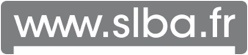 FORMULAIRE D'ADHESION 2024     (pour les membres sympathisants)Cette adhésion couvre l’année légale 2024. Vous pouvez remplir ce document sur votre ordinateur (ou à la main), l’imprimer et l’adresser avec un chèque de 50 € (ou plus) àSociété Lyonnaise des BeauxArts23, rue du Cdt Faurax69006 LyonNomPrénomNom d’artiste éventuel Année de naissanceAdresseCode postal et villeTéléphone fixeTéléphone mobileAdresse courrielAdresse de votre siteArtiste oui/nonEventuellement date d’inscription à la maison des artistesEnseignant artistiqueoui/nonGaleriste, marchand d’artoui/nonCritique d’art, écrivain, journalisteoui/nonCommissaire-priseuroui/non Collectionneuroui/nonAutresoui/nonAutre activité professionnelle (facultatif)Nom de la banque où le chèque est émis